別記様式第６号の５の１２（第２条関係）（中継器）　社内試験成績表（その１）（中継器）　社内試験成績表（その２）測定回路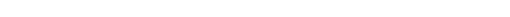 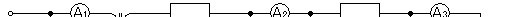 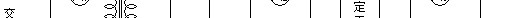 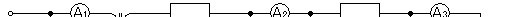 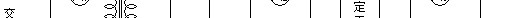 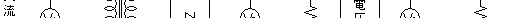 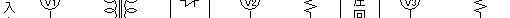 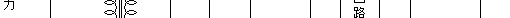 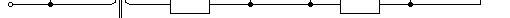 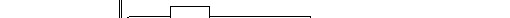 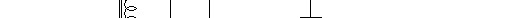 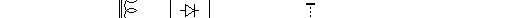 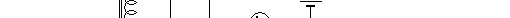 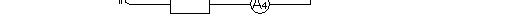 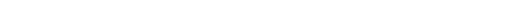 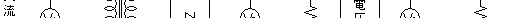 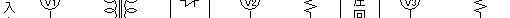 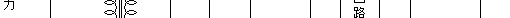 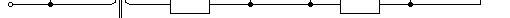 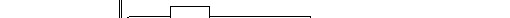 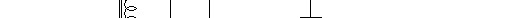 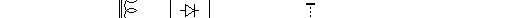 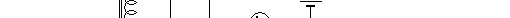 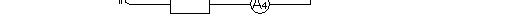 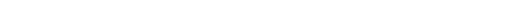 